УТВЕРЖДАЮДиректор ГУ «Мозырскийрайонный учебно-методическийцентр»М.Г. Старикова05.12.2019 г.ПРОГРАММАзаседания районного ресурсного центра по организации инновационной и экспериментальной деятельностипо теме «Организационно-методическое сопровождение инновационной деятельности в учреждении образования» Мозырь, 2019Дата проведения:  17.12.2019Время проведения: 11.00Место проведения:  государственное учреждение образования «Криничанская средняя школа Мозырского района», актовый залУчастники: заместители директоров по учебной и учебно-методической работе учреждений общего среднего образования, учреждений дополнительного образования, заместители заведующих учреждений дошкольного образования, работающих в инновации первый годФорма проведения: коллективная, семинар-практикумВид  проведения: семинар-практикумЦель заседания: совершенствование профессионального уровня заместителей директора по учебной, учебно-воспитательной и учебно-методической работе по организации инновационной деятельности в учреждении образованияЗадачи:            ознакомить с требованиями по оформлениюинновационного проекта;	 рассмотреть проблемы и пути решения по организации работы инновационной деятельности;представить эффективный опыт работы учреждений образования по организации инновационной деятельности;Порядок проведения заседания:10.30 – 11.00   Регистрация участников заседанияКожемякина Лариса Николаевна, заместитель директора по учебной работе ГУО «Криничанская средняя школа Мозырского района» 11.00 – 11.15 Открытие заседания. Актуализация темы Старикова Марина Григорьевна, директор ГУ «Мозырский районный учебно-методический центр»11.15 -11.30 Нормативно-правовые акты, инструктивно-методические материалы, организационно-распорядительные документы, регламентирующие организацию инновационной деятельности	Новицкая Нина Владимировна, директор ГУО «КриничанскаяСредняя школа Мозырского района», руководитель ресурсного центра11.30 – 11.45 Структура и оформление инновационного проектаКожемякина Лариса Николаевна, заместитель директора по учебной работе ГУО «Криничанская средняя школа Мозырского района»11.45 – 12.00 Организация инновационной деятельности вучреждении образованияРудаковская Наталья Николаевна, заместитель директора по учебной работе  ГУО «Средняя школа № 1 г. Мозыря»12.00– 12.15 Компетентностный подход к реализацииинновационного проекта в учреждении образования  Чайкина Татьяна Григорьевна, заместитель директора по учебной работе  ГУО «Козенская средняя школа Мозырского района»12.15 – 12.30 Промежуточные результаты реализацииинновационного проектаЛеоненко Елена Адамовна, заместитель директора по основной деятельности ГУО «Дошкольный центр развития ребенка г.Мозыря»12.30 – 13.00 Кофе-пауза13.00 – 13.15 Ведение дневника участника инновационной деятельности как форма отчетной документацииВознюк Евгения Васильевна, заместитель директора по учебной работе  ГУО «Средняя школа № 10 г. Мозыря»Солодкая Марина Эдуардовна, учитель русского языка и литературы ГУО «Криничанская средняя школа Мозырского района»  13.15 – 13.25  Подведение итогов работы. Онлайн-анкетированиеСтарикова Марина Григорьевна, директор ГУ «Мозырский районный учебно-методический центр»Руководитель районногоресурсного центра	   				Н.В.НовицкаяСОГЛАСОВАНОМетодист центра        Н.В.Евтерёва25.11.2019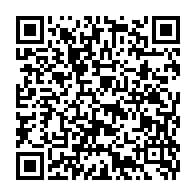 